   Žiadosť o zmenu času odchodu dieťaťa z ŠKD/platí aj na odchody  do ZUŠ, krúžky, centrá, ktoré sú mimo budovy školy/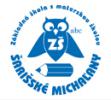 Šk. rok:Meno a priezvisko diaťaťa: __________________________Trieda: _________Zmena odchodu:                                    Pondelok: _____________________    Celý týždeň: __________________________ Utorok: _______________________ Streda: _______________________ Štvrtok: _______________________ Piatok: _______________________Šarišské Michaľany dňa: _______________                                    __________________________                                                                                                                                 Podpis rodiča/ zákonného zást.